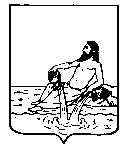 ВЕЛИКОУСТЮГСКАЯ ДУМАВЕЛИКОУСТЮГСКОГО МУНИЦИПАЛЬНОГО РАЙОНАР Е Ш Е Н И Е   от         15.09.2021           №   34                  ___________________________________________________________________________                   ______________________г. Великий УстюгРуководствуясь статьей 25 Устава Великоустюгского муниципального района,Великоустюгская Дума РЕШИЛА:1. Внести в решение Великоустюгской Думы от 05.10.2017 № 4 «О постоянных комиссиях Великоустюгской Думы седьмого созыва» (далее – решение) следующие изменения:1.1. В абзаце одиннадцатом подпункта 1.2. пункта 1 решения слова «Гладышев Сергей Георгиевич» заменить словами «Митина Надежда Владимировна». 1.2. В абзаце семнадцатом подпункта 1.2. пункта 1 решения слова «Толстиков Иван Кузьмич» заменить словами «Офицеров Денис Владимирович».2. Настоящее решение вступает в силу со дня принятия и подлежит официальному опубликованию.Глава Великоустюгского муниципального района                                                                А.В. Кузьмин О    внесении    изменений  в  решение Великоустюгской   Думы от 05.10.2017 № 4          «О  постоянных комиссиях    Великоустюгской   Думы   седьмого созыва»